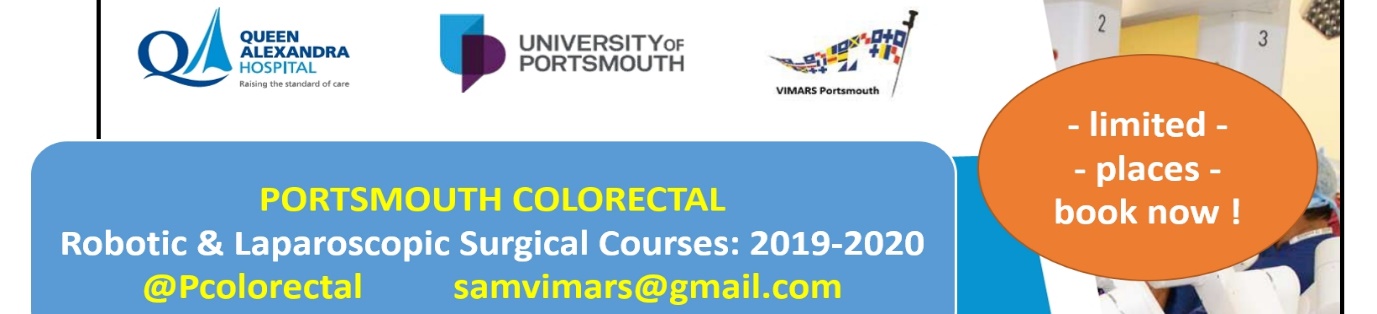                                                        REGISTRATION FORMTITLE, NAME:JOB TITLE:HOSPITAL ADDRESS:PREFERRED EMAIL ADDRESS:PHONE NUMBER:                                   REGISTRATION INFORMATION (please delete as appropriate):I WOULD LIKE TO ATTEND:Robotic & Lap TME Masterclass:    YES,   NO12-13th September 2019, Queen Alexandra Hospital, £500BASIC ROBOTIC SKILLS COURSE:    YES,     NO26th October 2019, Queen Alexandra Hospital, £300LAPAROSCOPIC SUTURING&STAPLING COURSE:  YES,    NO1st November 2019, Queen Alexandra Hospital & VIMARS, £200Robotic CME Masterclass:   YES,    NO17-18th January 2020, Queen Alexandra Hospital, £400 RTTT – Robotic Train the Trainer Course:    YES,   NO9-10th February 2020, Queen Alexandra Hospital & VIMARS, fees: TBAPLEASE PROCEED FOR PAYMENT IN ORDER TO SECURE A PLACE !After PAYMENT, please email at samvimars@gmail.com  a SCREENSHOT of the payment confirmation and your name will be added on the participants list for the course(s) of choice.Account Name: MART Ltd Barclays               Bank name: BarclaysSort code: 20-11-43, Account number: 83440141Reference:  COURSE NUMBER (1,2,3,4,5 as above) AND YOUR NAMEIBAN: GB88 BUKB 20114383440141Swift ID:  BARCGB22Please return this registration form to    samvimars@gmail.com               Thank you!